實例練習1將sex及age共10筆資料輸入R中，並簡單分析資料內容。【性別：女生為0，男生為1】R統計軟體輸出或輸入的格式為文字檔(.txt)或是格式檔(.csv)的型態# 設定工作目錄setwd("C:/RData")資料一律放在此目錄下步驟一方法一：利用語法輸入資料結果：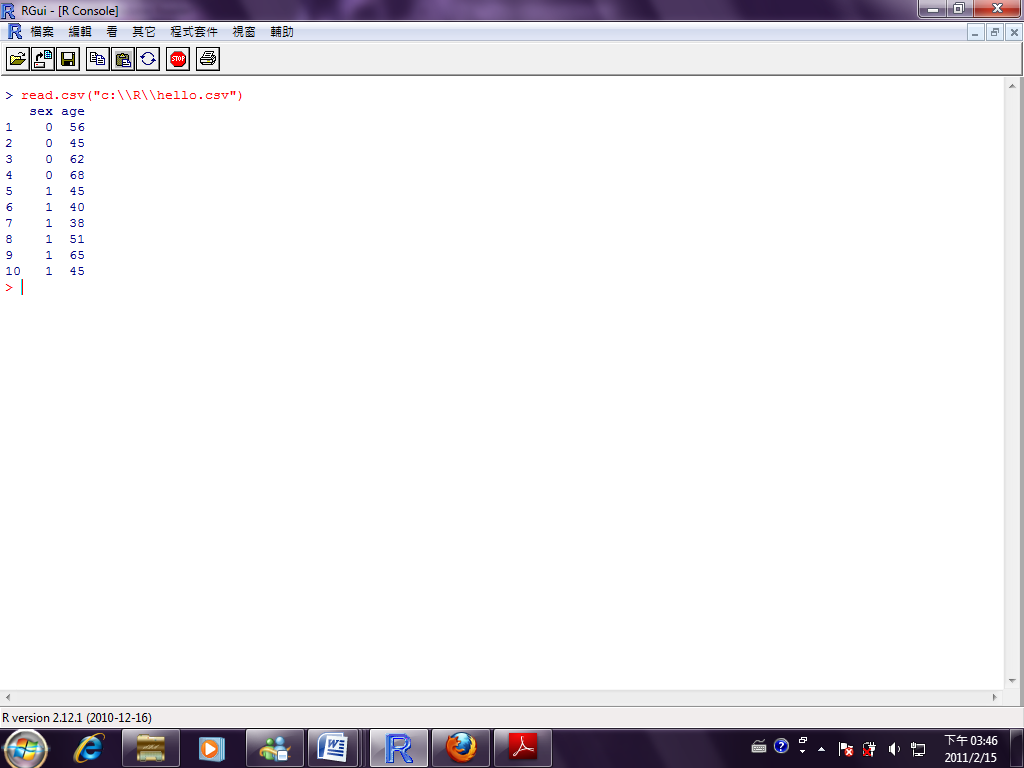 方法二：讀取外部檔案，利用文字檔或格式檔建立資料步驟二：利用tapply列出描述性統計值：結果：> tapply(age,sex,summary)$`0`   Min. 1st Qu.  Median    Mean 3rd Qu.    Max.   45.00   53.25   59.00   57.75   63.50   68.00 $`1`   Min. 1st Qu.  Median    Mean 3rd Qu.    Max.   38.00   41.25   45.00   47.33   49.50   65.00 > tapply(age,sex,length)0 1 4 6 資料整理如下：利用tapply計算出R資料的簡單描述性統計值。從表格中可知，女生共有4人，其平均年齡約在57.75歲；男生共有6人，其平均年齡約在47.33歲，亦可由表格中得知最大值及最小值。sex0000111111age56456268454038516545R語法語法解釋(直接將資料輸入於R中)>a<-matrix(0,10,2)>a[1:10,1]<-c(0,0,0,0,1,1,1,1,1,1)>a[1:10,2]<-c(56,45,62,68,45,40,38,51,65,45)>rownames(a)=c(1:10)>colnames(a)=c(“sex”,”age”)>a註：在”>”之後輸入語法# 建立一個10x2的0矩陣a，matrix(資料,列,行)# 宣告第一行的內容# 宣告第二行的內容( c(數字,數字,….. )， c(“文字”,”文字”,….) )# 矩陣列的名成設為1~10# 矩陣行的名稱設為”sex”,”age”# 查看矩陣a的內容R語法語法解釋(以文字檔型態輸入)>hello<-read.table("c:/RData/hello.txt", header=T)# 讀取儲存的文字檔(*.txt)(以格式檔型態輸入)>hello<-read.csv("c:/RData/hello.csv")# 讀取儲存的格式檔(*.csv)R語法語法解釋>attach(hello)>tapply(age,sex,summary)>tapply(age,sex,length)# 連結資料hello# tapply:以類別變數分組，列出連續變數之描述性統計值，語法如下:tapply(連續變數名, 類別變數名, 指定功能參數)指定功能參數:summary：要求列出基本描述性統計值           length: 要求列出每組個數ps.若是延續方法一的步驟，需將資料存成.csv或.txt才可以進行資料連結# 依據sex分類算出個別的平均值、個別長度等變項，tapply(連續變項,類別變項,函數) ，tapply的變項亦可為矩陣男生(1)女生(0)個數64平均值47.3357.75最大值65.0068.00最小值38.0045.00